GUIÃO DE PESQUISA DE INFORMAÇÃO Ao longo do teu percurso escolar vais fazer trabalhos de pesquisa para várias disciplinas. Este guião pode ajudar-te a procurar, organizar e apresentar a informação para esses trabalhos. Para isso, deves respeitar as etapas seguintes:1 – DEFINIÇÃO DA TAREFAO que vou fazer?sobre o tema: __________________________________________________________________2 – ESTRATÉGIAS PARA PROCURAR A INFORMAÇÃOQual a informação de que necessito para fazer o trabalho?(Vou elaborar uma lista de tópicos/questões sobre o que quero descobrir acerca do tema)__________________________________________________________________________________________________________________________________________________________________________________________________________________________________________________________________________________________________________________________________________________________________________________________________________________________________________________________________________________________________________________3 – LOCALIZAÇÃO E ACESSO Onde posso encontrar a informação de que preciso?Se aceder a páginas eletrónicas, como posso saber se são fiáveis e adequadas ao meu projeto?Quem me pode ajudar a pesquisar a informação?4 – UTILIZAÇÃO DA INFORMAÇÃOComo posso identificar a informação útil para o meu projeto?É aquela que me ajuda a responder às perguntas que fiz no ponto 2.Como posso recolher e registar essa informação?ATENÇÃO!	Não copies diretamente o que está escrito na tua fonte de consulta. Se o fizeres, estarás a plagiar (“roubar” informação e apresentá-la como tua), o que é um crime. Deves transmitir a informação usando palavras tuas. Se precisares de fazer uma citação, esta deve ficar entre aspas e tens de referir a fonte de onde a retiraste.Como posso referir as minhas fontes?Regista sempre a origem da informação, ou seja, quem a escreveu (autor), título, data e de onde foi retirada (endereço eletrónico, livro, entre outros).5 – SÍNTESE DA INFORMAÇÃOComo vou organizar e apresentar a informação que recolhi?6. AVALIAÇÃOAo terminar este trabalho, verifico se ele corresponde ao pedido:Melhoro os aspetos em que assinalei NÃO.NUNCA TE ESQUEÇAS!Durante a pesquisa, usa um caderno ou elabora um documento Word para registar a informação importante e a sua localização;Um trabalho de pesquisa não é uma cópia – reescreve a informação por palavras tuas;No fim do trabalho, refere a bibliografia (lista dos documentos consultados para o trabalho). Podes fazê-lo da seguinte forma:Livros: Apelido do autor, nome próprio do autor, ano (entre parêntesis). Título da obra (em itálico). Local da edição e editora.Exemplo: Beltrão, Luís (2000). O desafio da cidadania na escola. Lisboa: Presença.Páginas eletrónicas: URL (endereço eletrónico) do sítio, data da consultaExemplo: https://www.infopedia.pt/, <consultado em 20/9/2016>.Guião adaptado de The big 6Este documento está licenciado com uma Licença Creative Commons - Atribuição-NãoComercial-CompartilhaIgual 4.0 Internacional (http://creativecommons.org/licenses/by/4.0/)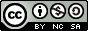 Trabalho individual	Trabalho de grupoTrabalho individual	Trabalho de grupoNuma enciclopédiaNum dicionárioEm livros diversosEm jornais e revistasNa InternetOutros _______________________________________________________________________Numa enciclopédiaNum dicionárioEm livros diversosEm jornais e revistasNa InternetOutros _______________________________________________________________________Numa enciclopédiaNum dicionárioEm livros diversosEm jornais e revistasNa InternetOutros _______________________________________________________________________Numa enciclopédiaNum dicionárioEm livros diversosEm jornais e revistasNa InternetOutros _______________________________________________________________________Numa enciclopédiaNum dicionárioEm livros diversosEm jornais e revistasNa InternetOutros _______________________________________________________________________Numa enciclopédiaNum dicionárioEm livros diversosEm jornais e revistasNa InternetOutros _______________________________________________________________________Vou usar apenas aquelas que me são recomendadas pelos meus professores.Vou pedir ajuda aos elementos da equipa da biblioteca escolar.Vou pedir ajuda aos meus familiares.Outros _______________________________________________________________________Vou usar apenas aquelas que me são recomendadas pelos meus professores.Vou pedir ajuda aos elementos da equipa da biblioteca escolar.Vou pedir ajuda aos meus familiares.Outros _______________________________________________________________________Vou usar apenas aquelas que me são recomendadas pelos meus professores.Vou pedir ajuda aos elementos da equipa da biblioteca escolar.Vou pedir ajuda aos meus familiares.Outros _______________________________________________________________________Vou usar apenas aquelas que me são recomendadas pelos meus professores.Vou pedir ajuda aos elementos da equipa da biblioteca escolar.Vou pedir ajuda aos meus familiares.Outros _______________________________________________________________________Os meus professores.Os elementos da equipa da biblioteca escolar.Os meus familiares.Outros _______________________________________________________________________Os meus professores.Os elementos da equipa da biblioteca escolar.Os meus familiares.Outros _______________________________________________________________________Os meus professores.Os elementos da equipa da biblioteca escolar.Os meus familiares.Outros _______________________________________________________________________Os meus professores.Os elementos da equipa da biblioteca escolar.Os meus familiares.Outros _______________________________________________________________________Tiro notas.Faço resumos.	Construo esquemas.Tiro notas.Faço resumos.	Construo esquemas.Tiro notas.Faço resumos.	Construo esquemas.Escrevo um texto, usando palavras minhas. Consulto o modelo de trabalho escrito.Faço uma apresentação oral.Faço uma apresentação multimédia (PowerPoint, Prezi,…)Faço um cartaz.Outros: ________________________________________________________________Escrevo um texto, usando palavras minhas. Consulto o modelo de trabalho escrito.Faço uma apresentação oral.Faço uma apresentação multimédia (PowerPoint, Prezi,…)Faço um cartaz.Outros: ________________________________________________________________Escrevo um texto, usando palavras minhas. Consulto o modelo de trabalho escrito.Faço uma apresentação oral.Faço uma apresentação multimédia (PowerPoint, Prezi,…)Faço um cartaz.Outros: ________________________________________________________________Escrevo um texto, usando palavras minhas. Consulto o modelo de trabalho escrito.Faço uma apresentação oral.Faço uma apresentação multimédia (PowerPoint, Prezi,…)Faço um cartaz.Outros: ________________________________________________________________Escrevo um texto, usando palavras minhas. Consulto o modelo de trabalho escrito.Faço uma apresentação oral.Faço uma apresentação multimédia (PowerPoint, Prezi,…)Faço um cartaz.Outros: ________________________________________________________________1. Segui as orientações deste guião?2. A informação que registei no ponto 4 corresponde às perguntas que fiz no ponto 2?3. Citei corretamente as minhas fontes?4. O meu trabalho está completo?5. O meu trabalho está bem apresentado?SIMNÃO1. Segui as orientações deste guião?2. A informação que registei no ponto 4 corresponde às perguntas que fiz no ponto 2?3. Citei corretamente as minhas fontes?4. O meu trabalho está completo?5. O meu trabalho está bem apresentado?1. Segui as orientações deste guião?2. A informação que registei no ponto 4 corresponde às perguntas que fiz no ponto 2?3. Citei corretamente as minhas fontes?4. O meu trabalho está completo?5. O meu trabalho está bem apresentado?1. Segui as orientações deste guião?2. A informação que registei no ponto 4 corresponde às perguntas que fiz no ponto 2?3. Citei corretamente as minhas fontes?4. O meu trabalho está completo?5. O meu trabalho está bem apresentado?1. Segui as orientações deste guião?2. A informação que registei no ponto 4 corresponde às perguntas que fiz no ponto 2?3. Citei corretamente as minhas fontes?4. O meu trabalho está completo?5. O meu trabalho está bem apresentado?1. Segui as orientações deste guião?2. A informação que registei no ponto 4 corresponde às perguntas que fiz no ponto 2?3. Citei corretamente as minhas fontes?4. O meu trabalho está completo?5. O meu trabalho está bem apresentado?